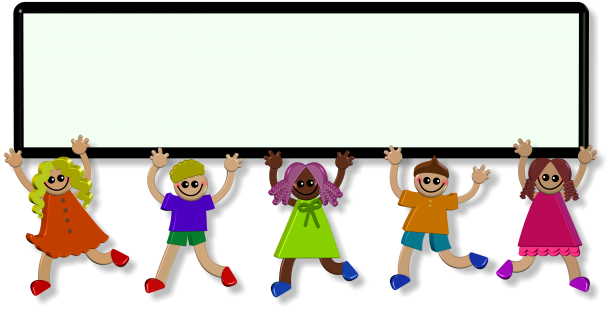 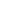 8:00- 9:00amWake up (keep to regular sleep schedule)Eat breakfast, get dressed, morning prayer9:00- 10:00amPhysical activityPlay, morning walk, outside play, kids yoga10:00- 10:15amSnack timeNutrition break, wash your hands10:15- 11:00amAcademic timeCheck-in with Google Classroom, activities the teacher has sent out.11:00 - 12:00Creative timeLego, drawing, colouring, crafting, listening to music, cook/bake, sing, etc.12:00LunchPrayer before meals, wash your hands12:30-1:00Chore timeHelp clean up lunch, make your bed, clean up toys1:00- 2:00Quiet timeRead a book, puzzles, play a board game, counting collections, money play, free writing2:00 - 2:15Snack timeNutrition break2:15-3:00Academic timeCheck-in with Google Classroom, activities the teacher has sent out.3:00 - 3:30Physical activityPlay, morning walk, outside play, kids yoga